Saugos plano priedas Nr. 5.18VARŽYBŲ SAUGUMO IR RYŠIO ORGANIZAVIMO SCHEMA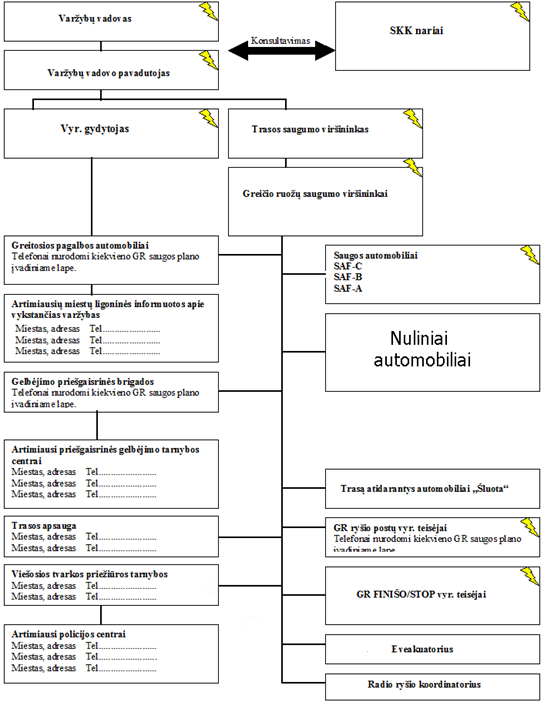 